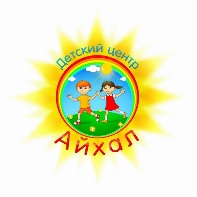 Детский центр «Айхал», 677000 РС Якутия г. Якутск, ул. Каландаришвили, 31.  Тел. +7(924)-661-3318. ________________________________________________________________________________________________ Руководителям учебных заведенийПредложение.С 30 апреля детский центр «Айхал» по инициативе Народного депутата (Ил Тумэн) Владимира Федорова организует бесплатные двухнедельные экспресс курсы подготовки к ЕГЭ «Проверь СЕБЯ» по следующим предметам: математика, русский язык, обществознание. Количество детей в группе до 20 человек.ПЛАН ПРОВЕДЕНИЯ ЗАНЯТИЙ:Просим вас довести до сведения родителей о проведении данных курсов. За время проведения экспресс курсов дети смогут освежить знания по основным предметам, устранить пробелы в знаниях, проверить уровень подготовки.В экспресс курс входит день открытых дверей, куда будут приглашены представители высших и средне-специальных учебных заведений, которые предоставят полную информацию, какие профессии смогут получить абитуриенты. Информацию о наличии бюджетных мест и перечень документов для поступления в данные учебные заведения.Запись по телефону: +7924-661-3318Даты проведения: 30.04-12.05Место проведения: Якутск, ул. Каландаришвили, 31 Детский центр «Айхал»ДатаВремяМероприятие30 апреляс 17-00 до 19-40предварительное тестирование общее1 мая – 5 маяс 17-00 до 18-20занятия по предметам 11 класс, группа 11 мая – 5 маяс 18-20 до 19-40занятия по предметам 11 класс, группа 26 маяс 11-00 до 14-00«Ярмарка профессий», на ярмарке родители и ученики узнают о профессиях, востребованных на территории РС Якутия и профильных технических и высших учебных заведениях Якутска7 мая – 11 маяс 17-00 до 18-20продолжение занятий по предметам 11 класс, группа 17 мая – 11 маяс 17-00 до 18-20продолжение занятий по предметам 11 класс, группам 212 мая  с 17-00 до 19-40финальное тестирование обще